Добрый день, уважаемые студенты группы 34. « Продавец, контролёр- кассир». Сегодня 30.01.2021  Дистанционное обучение по МДК 01.01. «Розничная торговля непродовольственными товарами» 6 час ( часы 129—134)Практическая работа « Изучение ассортимента металлической галантереи»2 часа тема: Художественные изделия и сувениры»2 часа Тема: Немеханическое обрудование,  классификация, назначение, требования эксплуатации 2 часа Готовые работы сфотографировать и отправить результаты на почту tika.71@mail.ru или личное сообщение в ВАТСАП.За задания вы должны получить 1 оценку, если до конца дня ( до 16-00)не будут выполнены все задания, в журнал будут выставлены неудовлетворительные оценки .Преподаватель Щапова С.А.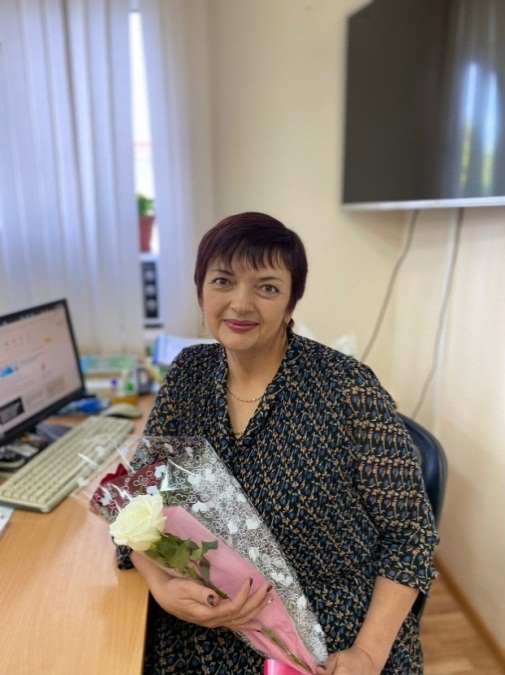 Задание 1. Практическая работа « Изучение ассортимента металлической галантереи»Тема: Галантерейные товары.Тема урока: Ассортимент металлической галантереи.Цель работы: Изучить ассортимент металлической галантереи, освоить ПК 1.1, ПК 1.2, ПК 1.3, ОК 4, ОК 5.Пособия для работы: Образцы металлической галантереи, прейскурант, стандарты, каталоги.Ход работы:1. Ознакомьтесь с ассортиментом  металлической галантереи. Рассмотрите виды изделий, особенности их конструкции, вид металла и вставки. Рассмотрите 3-4 образца и дайте их характеристику по форме:Наименование изделияАртикулРазмерМатериалКонструкцияЦена2. Ознакомьтесь с ассортиментом принадлежностей для бритья и стрижки волос. Рассмотрите бритвы парикмахерские. Ознакомьтесь с ассортиментом принадлежностей для шитья и рукоделия.3. Изучите строение и содержание стандартов на металлическую галантерею. Ознакомьтесь с правилами маркировки металлической галантереи.Ответьте на вопросы:1. Чем отличаются изделия металлической галантереи?2. Как проверяют качество лезвий?3. Какие реквизиты указывают на маркировке электробритв?Вывод:
Задание 2
тема: Художественные изделия и сувениры»Глава 14, стр 398-408 , учебник Товароведение непродовольственных товаров А.Н. Неверов. Ознакомиться с данным материалом, сделать краткий конспект.Задание 3Тема: Немеханическое обрудование,  классификация, назначение, требования эксплуатации
Ознакомиться с материалами сайтаПисьменно ответить на вопросы. https://studopedia.ru/2_113254_tema--nemehanicheskoe-torgovoe-oborudovanie-i-torgoviy-inventar.htmlКонтрольные вопросы:Для чего предназначено немеханическое торговое оборудование?Перечислите основные признаки классификации немеханического торгового оборудования?Какие требования предъявляются к немеханическому торговому оборудованию?Что такое типизация, унификация и стандартизация оборудования?Что предусматривают эксплуатационные требования?На что направлены экономические и эргономические требования?Что характеризуют эстетические и санитарно-гигиенические требования?Назовите основные виды немеханического оборудования, используемого в торговых залах магазиновКакие существуют типы горок?Какое оборудование используется для организации рабочего места контролера-кассира?Назовите виды стеллажного оборудования для хранения тарно-штучных товаров.Каково назначение поддонов? Назовите виды поддонов.Назовите основные типы тары-оборудования.В чем преимущества использования тары-оборудования?Что такое торговый инвентарь?На какие группы делится торговый инвентарь по назначению?Каким требованиям должен отвечать торговый инвентарь?